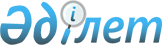 Об организации и обеспечении проведения очередного призыва граждан на срочную воинскую службу в Вооруженные Силы, другие войска и воинские формирования Республики Казахстан в апреле-июне и октябре-декабре 2011 годаПостановление акимата Мендыкаринского района Костанайской области от 30 марта 2011 года № 80. Зарегистрировано Управлением юстиции Мендыкаринского района Костанайской области 8 апреля 2011 года № 9-15-147

      В соответствии с Законом Республики Казахстан от 8 июля 2005 года "О воинской обязанности и воинской службе" и постановлением Правительства Республики Казахстан от 11 марта 2011 года № 250 "О реализации Указа Президента Республики Казахстан от 3 марта 2011 года № 1163 "Об увольнении в запас военнослужащих срочной воинской службы, выслуживших установленный срок воинской службы, и очередном призыве граждан Республики Казахстан на срочную воинскую службу в апреле–июне и октябре–декабре 2011 года" акимат Мендыкаринского района ПОСТАНОВЛЯЕТ:



      1. Организовать и обеспечить проведение очередного призыва на срочную воинскую службу в Вооруженные Силы, другие войска и воинские формирования Республики Казахстан в апреле – июне и октябре- декабре 2011 года граждан мужского пола в возрасте от восемнадцати до двадцати семи лет, не имеющих права на отсрочку или освобождение от призыва, а также граждан, отчисленных из учебных заведений, не достигших двадцати семи лет и не выслуживших установленные сроки воинской службы по призыву.



      2. Принять к сведению, что за членами призывных комиссий, медицинскими, техническими работниками, а также лицами обслуживающего персонала, командируемыми для работы на призывных участках и районном сборном пункте, на время исполнения этих обязанностей сохраняются место работы, занимаемая должность и заработная плата.



      3. Акимам сельских округов и села Боровское:

      обеспечить доставку граждан, проживающих в отдаленной местности, для прохождения медицинской и призывной комиссий и отправку их для прохождения воинской службы.



      4. Рекомендуем государственному коммунальному казенному предприятию "Мендыкаринская центральная районная больница" Управления здравоохранения акимата Костанайской области Республики Казахстан (по согласованию), в пределах своей компетенции провести мероприятия по призыву.



      5. Рекомендуем государственному учреждению "Отдел образования Мендыкаринского района", государственному учреждению "Отдел внутренней политики Мендыкаринского района" выделить по одной единице технического работника на период проведения призыва.



      6. Рекомендуем государственному учреждению "Отдел внутренних дел Мендыкаринского района Департамента внутренних дел Костанайской области Министерства внутренних дел Республики Казахстан" (по согласованию):

      обеспечить в пределах своей компетенции доставку лиц, уклоняющихся от призыва на воинскую службу, а также охрану общественного порядка при отправке и убытии призывников в воинские части.



      7. Государственному учреждению "Аппарат акима Мендыкаринского района" финансирование мероприятий по проведению призыва осуществлять в пределах средств, предусмотренных районным бюджетом, с соблюдением Закона Республики Казахстан от 21 июля 2007 года "О государственных закупках".



      8. Контроль за исполнением настоящего постановления возложить на заместителя акима района Кикбаева С. К.



      9. Настоящее постановление вводится в действие после дня его первого официального опубликования и распространяется на отношения, возникшие с 1 апреля 2011 года.      Аким Мендыкаринского района                Б. Жакупов      СОГЛАСОВАНО      Начальник государственного

      учреждения "Отдел по делам

      обороны Мендыкаринского

      района Костанайской области"

      _________________ А. Антипов      Главный врач государственного

      коммунального казенного

      предприятия "Мендыкаринская

      центральная районная больница"

      Управления здравоохранения

      акимата Костанайской области

      Республики Казахстан

      __________________ Д. Ахметов      Начальник государственного

      учреждения "Отдел внутренних

      дел Мендыкаринского района

      Департамента внутренних дел

      Костанайской области

      Министерства внутренних дел

      Республики Казахстан"

      __________________ Н. Досумов
					© 2012. РГП на ПХВ «Институт законодательства и правовой информации Республики Казахстан» Министерства юстиции Республики Казахстан
				